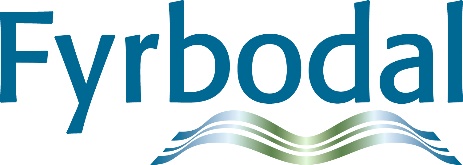 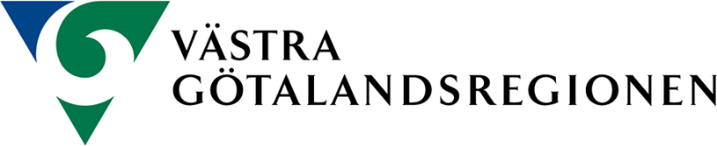 LÄGESRAPPORT Grunduppgifter                                                                                                       Projektets namn
     Projektets namn
     Stödmottagare
     Diarienummer 
     Lägesrapport avser perioden: 
     Sammanfattande beskrivningGe en kort sammanfattande beskrivning över de aktiviteter som genomförts under den period som lägesrapporten avser.  

Ange även genomförda aktiviteter utifrån dess betydelse/resultat på de horisontella aspekterna jämställdhet, miljö och integration. Avvikelser från ansökan och beslutBeskriv, förklara och kommentera eventuella avvikelser, t ex avseende aktiviteter, tid och budget, från ansökan/beslut. 
Ange hur det påverkar projektgenomförandet. DatumUnderskriftNamnförtydligandeTelefon:      E-post:      